ŽUPANIJA VARAŽDINSKA				                     	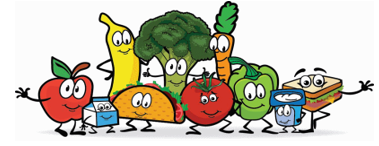 OPĆINA TRNOVEC BARTOLOVEČKIOSNOVNA ŠKOLA TRNOVECU Trnovcu, 27.siječnja 2024.g.PRODUŽENI BORAVAKRUČAK ZA MJESEC VELJAČU - 2024.PS: U slučaju potrebe kuharica zadržava pravo promjene jelovnika.Ravnateljica: Radmila SačićDANDATUMČetvrtak1.2.2024.PILEĆI MEDALJONI, POMFRITT, KEČAP, JABUKAPetak    2.2.2024.RIŽOTO S PURETINOM, KRUH,NARANČA, SALATAPonedjeljak5.2.2024.FINO VARIVO S MESOM, KLIPIĆ S ČOKOLADOMUtorak6.2.2024.PEČENO MESO, PEČENI KRUMPIR, KEKSESrijeda7.2.2024.RIBLJI ŠTAPIĆI, FRANCUSKA SALATA, ŠTRUKLIČetvrtak8.2.2024.JUHA, PIZZA, NARANČAPetak    9.2.2024.GRAH VARIVO, BUHTLAPonedjeljak12.2.2024.PANIRANE PILEĆE ŠPICE, POMFRIT, KEČAP, CEDEVITAUtorak  13.2.2024.PEČENO MESO, ŠURLICE, SOKSrijeda  14.2.2024.PANIRANI FILE OSLIĆA, PEČENI KRUMPIR, KEKSEČetvrtak15.2.2024.GULAŠ S KRUMPIROM, KRUH, KRAFNAPetak  16.2.2024.JUNEĆI PAPRIKAŠ, NJOKI, KRUŠKAZIMSKI PRAZNICIPonedjeljak26.2.2024.PEČENA PILETINA, ŠIROKI REZANCI, SALATA, TORTICAUtorak27.2.2024.JUHA, PIZZA, BANANASrijeda28.2.2024.POHANI SIR, KROKETI, NARANČAČetvrtak29.2.2024.ŽUPANIJSKO NATJECANJE „ČITANJEM DO ZVIJEZDA“